Formularz zgłoszeniowy „Konkurs Kulinarny Na Potrawę Regionalną”„Projekt jest współfinansowany ze środków Unii Europejskiej w ramach Europejskiego Funduszu Rozwoju Regionalnego  oraz środków budżetu państwa za pośrednictwem Euroregionu Nysa“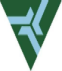 EUROREGION NYSA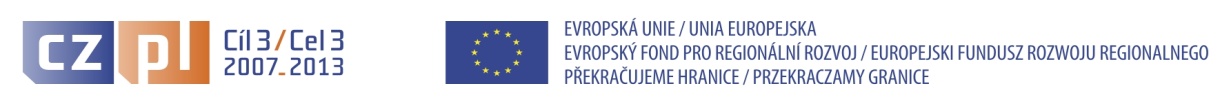 KategoriaEkipa amatorska (osoby prywatne)Koło gospodyń wiejskichStowarzyszenieInna organizacjaImiona i nazwiska uczestnikówlub nazwa ekipy AdresTelefon kontaktowyE-mail: Nazwa potrawySkładniki oraz przepis na wykonanie potrawyUdział w Konkursie oznacza wyrażenie zgody na przetwarzanie danych osobowych, publikację przepisów kulinarnych i zdjęć potraw oraz samych uczestników. Organizator Konkursu zastrzega sobie prawo do zamieszczania informacji o uczestnikach i potrawach w swoich materiałach i kampaniach promocyjnych.Informacje o uczestnikach, laureatach wraz ze zdjęciami z konkursu zostaną podane do publicznej wiadomości i opublikowane w miesięczniku lokalnym Panorama Leśnej oraz na stronach internetowych www.lesna.pl, www.okislesna.pl .Data, podpis